                                   Мастер-класс«Использование современных  технологий  при формировании представлений дошкольника о себе и здоровом  образе жизни»Цель: ознакомить педагогов с опытом  работы по использованию современных технологий при формировании представлений дошкольника  о себе и здоровом образе жизниЗадачи:- Представить педагогам  содержание работы в рамках разработанной модели      приобщения  дошкольников   к  здоровому образу жизни- Продемонстрировать эффективные методы и приемы работы с детьми: игровые приемы, моделирование ситуаций, проведение опытов, сбор пазлов, дидактические игрыСущность мастер класса:- ознакомить педагогов с опытом  работы по использованию современных технологий при формировании представлений дошкольника  о себе и здоровом образе жизни- Представить педагогам  содержание работы в рамках разработанной модели      приобщения  дошкольников   к  здоровому образу жизни- Продемонстрировать эффективные методы и приемы работы с детьми: игровые приемы, моделирование ситуаций, проведение опытов, сбор пазлов, дидактические игрыПриложение: фото материалы 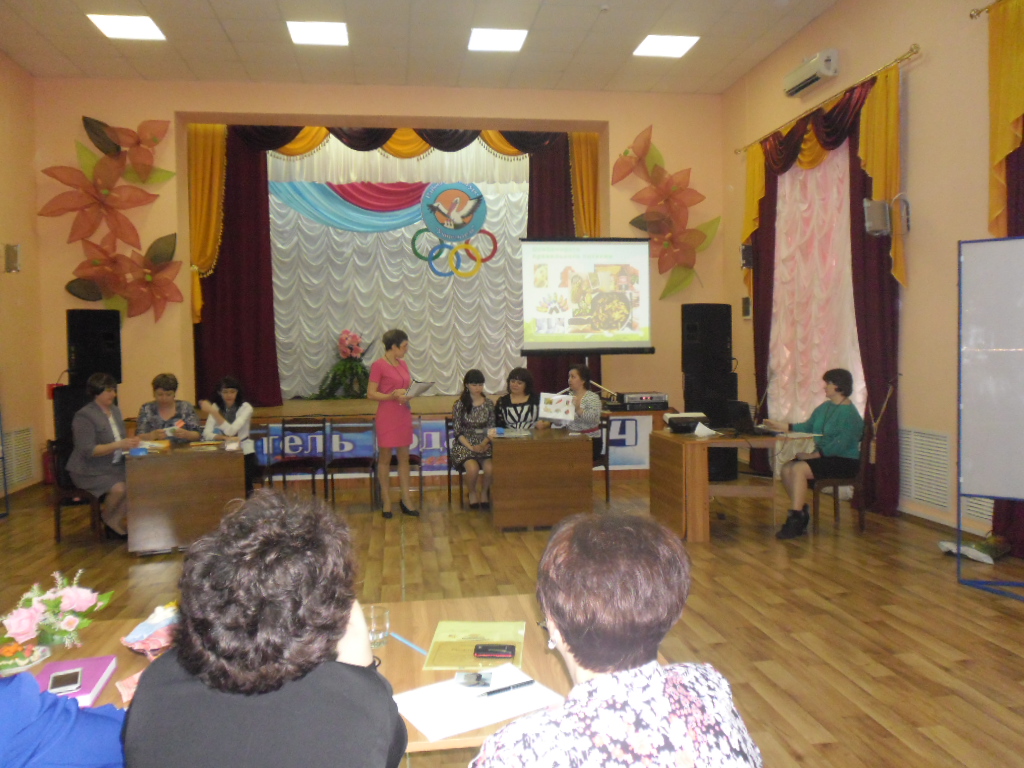 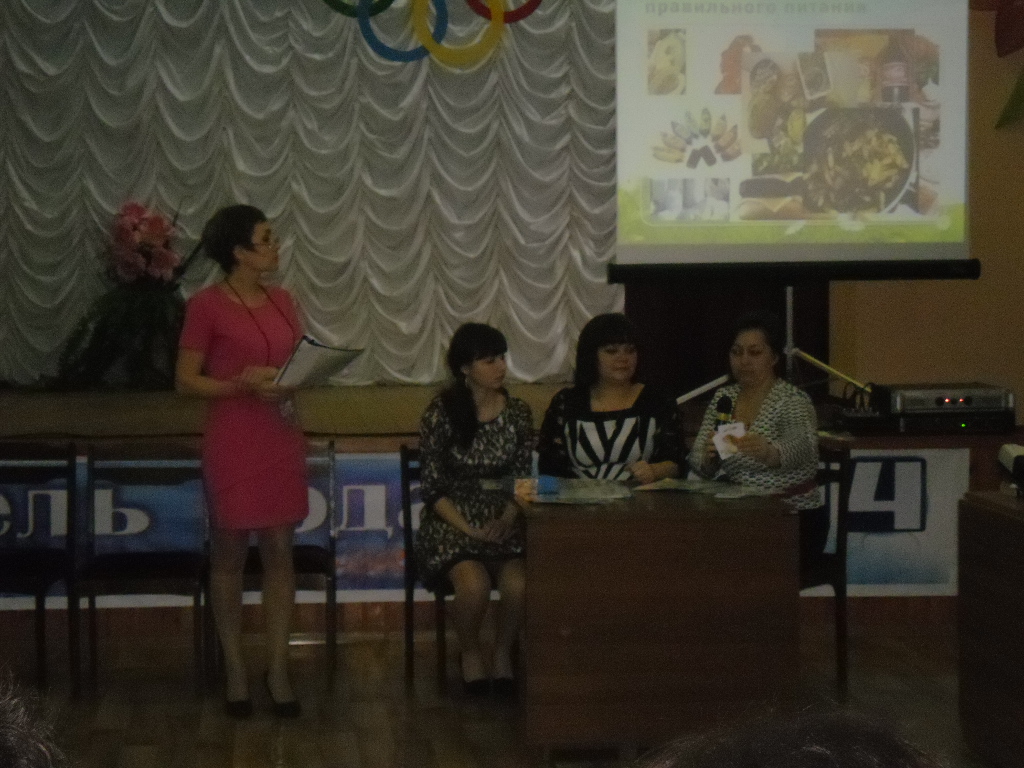 Этапымастер-класса                                               СодержаниеВведениев проблемуДобрый день! Улыбнёмся друг другу.Я  сейчас  буду давать вам  этот веселый мячик, а вы в ответ назовите мне, то, что является для вас самым главным в жизни (бросает одному педагогу из каждой группы: педагоги говорят свои  варианты ответов).  Что самое главное важное для любого человека и для маленького и для большого? (варианты ответов).Конечно же - это здоровье. Без здоровья очень трудно достичь чего- либо, поэтому оно является - одной из главных жизненных ценностей человека.Мой опыт как раз и  посвящен вопросам здоровья,  приобщения дошкольников к здоровому образу жизни.Авторскийподходк разрешениюпроблемыАпробацияметодов и приемов,  предлагаемых авторомЗа основу при определении содержания работы с детьми были взяты основные  аспекты здорового образа.(На мольберте прикреплен цветок ЗОЖ)Как вы думаете,  что включает понятие здоровый образ жизни, какие аспекты?(педагоги отвечают, если их ответ совпадает с аспектом написанным на лепестке цветка, мастер приставляет лепесток)- движение- гигиена- режим дня- правильное питание- знание своего организмаСегодня, я хочу вас познакомить с отдельными  методами работы по ознакомлению с некоторыми их из этих аспектов ЗОЖ.Начнем с одного из самых важных для детей дошкольного  возраста, - с ознакомления с правилами  личной гигиены. От знания и выполнения детьми     необходимых     гигиенических правил и норм поведения зависит не только их здоровье, но и здоровье других детей и взрослых.В образовательной работе  большое внимание я уделяю игровымметодам. В гости к детям приходят герои знакомых сказок, рассказов, мультфильмов  и проигрываются ситуации, связанные с правилами выполнения гигиенических процессов. Это дает детям возможность исправлять свои ошибки и ошибки героя, объяснять необходимость выполнения правил и тем самым лучше их усваивать-   Как вы думаете, какие герои могут приходить к детям при ознакомлении правилами личной гигиены?-    Мойдодыр, Айболит, … (ответы педагогов)-   К нашим детям  еще приходят Здрастик, Фырка, королева Гигиена, и даже вредные Микробы.На занятии дети могут отправиться   в путешествие или сама группа может стать местом разыгрывания какого-либо сюжета.Скажите, а куда вы с детьми отправляетесь  в путешествие за здоровьем?- в страну Здоровья, …(ответы педагогов)- А мы с детьми бываем в Царстве здоровья, городе Неболейка, даже в  институте здоровья, где  дети становятся следопытами, учёными.Так в увлекательной форме дети получают представления о личной  гигиене.В процессе обучения широко используется метод моделирования ситуаций, он помогает знакомить детей с причиной и следствием, учит высказывать предположения о том, к чему может привести несоблюдение  правил гигиены.На экране высвечивается картинка: «Мальчик играет в песочнице и ест  яблоко», следствие этого: микробы попадут внутрь и у него заболит живот, «У девочки болит живот, она держится за него» - одной из причин  этого съела немытые продукты»Сейчас я вам предлагаю картинки:1, 2, 3 подгруппе:  придумать следствие (т.е. последствие этого) к ситуациям:«Мальчик чихает, не закрывая рот» - он может заразить окружающих«Девочка обедает в обнимку с животными» - она может заразиться и заболеть.«Девочка ест песок»- микробы попадут внутрь и у неё заболит живот.4, 5, 6 подгруппе:  выявить причину произошедшего (картинки подписаны снизу)«воспалились  глаза»  - грязными руками тер глаза«заболел зуб» – не чистил зубы, не полоскал рот после еды«врач проверяет ребенку голову»   - расчесывал волосы чужой расческой, надевал чужую шапку.При ознакомлении со своим организмом очень эффективно использование несложных опытов.(Педагог-мастер приглашает одного из участников)- Сейчас я завяжу вам глаза. Подойдите, пожалуйста, к столу и возьмите ручку (участник выполняет).- удобно вам было выполнить задание. В чем  была трудность?-  ничего не видно.- в значении, какого органа для жизни человека убеждает нас этот опыт?- этот опыт проводится, что бы показать детям значение зрения для жизни человека и  необходимости его сохранения.(Педагог-мастер ставит на каждый стол по 2 коробочки)- Не заглядывая в коробочку, скажите, пожалуйста, что спрятано в синей коробочке? В зеленой?- Как нам узнать?- Понюхать(педагоги нюхают и определяют, что находится в синей коробочке, затем, что   в  зеленой)-  Как вы думаете, для чего проводится это опыт?- Чтобы показать роль носа, роль нашего обоняния.Вот так благодаря таким вот простым опытам  дети получают важные знания об органах чувств.(ну а мы продолжаем) В формировании у детей представлений о режиме дня и необходимости его соблюдения помогает работа с пазлами.- Каждой подгруппе я предлагаю сложить из наборов пазлов круги разного цвета: (желтый, голубой, розовый), (педагоги складывают)- Что  вы видите на картинке?-  Разные  режимные  моменты.- Какие режимные моменты  нарисованы  на кругах с желтым цветом?- Режимные моменты, осуществляющиеся   утром- Какие режимные моменты  нарисованы  на кругах с розовым цветом?- Режимные моменты, осуществляющиеся   днем- Какие режимные моменты  нарисованы  на кругах с  голубым цветом?- Режимные моменты,  относящиеся к вечеру.Игры с пазлами очень интересны детям  и помогают быстрее усвоить любой аспект здорового образа жизни, в том числе такое понятие как режим.Для ознакомления детей с особенностями правильного питания, формирования представлений  о полезной и вредной пище, пользе употребления витаминов были созданы дидактические игры.«Полезные и вредные продукты» (демонстрация слушателям)«Аскорбинка и её друзья»Подумайте и составьте свой вариант проведения этих игр:1, 2, 3 подгруппе:  «Полезные и вредные продукты».1 вариант: дети берут большие карточки, ведущий показывает маленькую карточку с предметом питания и называет что там изображено. Ребёнок, у кого есть такая же картинка, должен сказать, полезен или вреден этот продукт. За правильный  ответ получает карточку. Выигрывает тот, кто первый закроет все картинки.2 вариант: дети берут большие карты, маленькие карточки вперемежку лежат на столе  по сигналу ведущего, дети находят свои маленькие карточки и закрывают ими большие. Выигрывает тот, кто быстрее закроет все картинки.3 вариант: Большие карты не нужны. Ведущий,  раздаёт играющим по 8 маленьких картинок. Каждый участник говорит, какие продукты он будет собирать полезные или вредные. Выигрывает тот, кто первый соберёт все 8 карточек4, 5, 6 подгруппе:  вариант к игре     «Аскорбинка и её друзья».1 вариант: игрокам раздаются карточки с изображением витаминки. Угловые картинки перемешивают и кладут на середину стола лицевой стороной вверх. По сигналу ведущего,  игроки берут  нужные им угловые карточки и подставляют их с четырёх сторон к круглой карточке, получая целую картинку. Побеждает тот, кто первым собрал пазлы.2 вариант: игроки берут  круглые карточки и кладут перед собой лицевой стороной вверх. Угловые карточки  перемешивают и кладут на середину стола лицевой стороной вниз. Участники определяют очередность хода. Первый игрок берёт любую игровую карточку, переворачивает, если она подходит к его круглой карточке, игрок забирает её и подставляет с нужной стороны круглой карточки. Затем он открывает ещё одну любую угловую картинку анализирует нужна ли она ему и т. д. до тех пор, пока угловые карточки будут подходить к круглым. Если угловая карточка не подходит игрок кладёт её на место лицевой стороной вниз и в игру вступает следующий игрок. Выигрывает тот, кто первым соберёт пазлы.3 вариант: игроки берут круглые карточки, угловые карточки перемешивает ведущий и оставляет у себя, затем показывает по одной угловой карточке и спрашивает, какой витамин содержится в данном продукте. Дети отвечают, если все игроки согласны  ведущий отдаёт карточку ребёнку. Выигрывает тот  кто раньше всех соберёт  пазлы.(мастер анализирует полученные варианты, отмечает наиболее удачные, если педагоги назвали только 1 вариант или похожие варианты, то называет свои вариант)Рефлексия (самоанализ)Представленные вам  методы и приемы из опыта работы по приобщению детей к здоровому образу жизни дали возможность получить ощутимые результаты: дети знают, как вести себя в той или иной  ситуации, как не навредить здоровью, любят движения, владеют элементарными навыками заботы о своем организме.Упражнение  на рефлексию «Что вам дал мастер-класс»:Мне бы хотелось узнать ваше мнение по поводу увиденных вами методов и приемов работы с детьми.  Я предлагаю вам выразить свое мнение,  продолжив фразы, написанные на листах:(мастер кладет на каждый стол по 4 листа)- (зеленый лист) Из продемонстрированных методов работы по приобщению к здоровому образу жизни самым интересным показался……-  (розовый  лист) Увиденный опыт работы  меня ………- (желтый лист) Совместную работу на мастер - классе я оцениваю как….- (голубой  лист) Данный  мастер-класс натолкнул меня на мысль  …… .…..